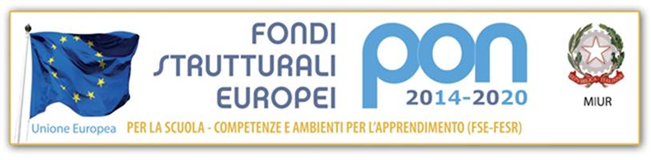 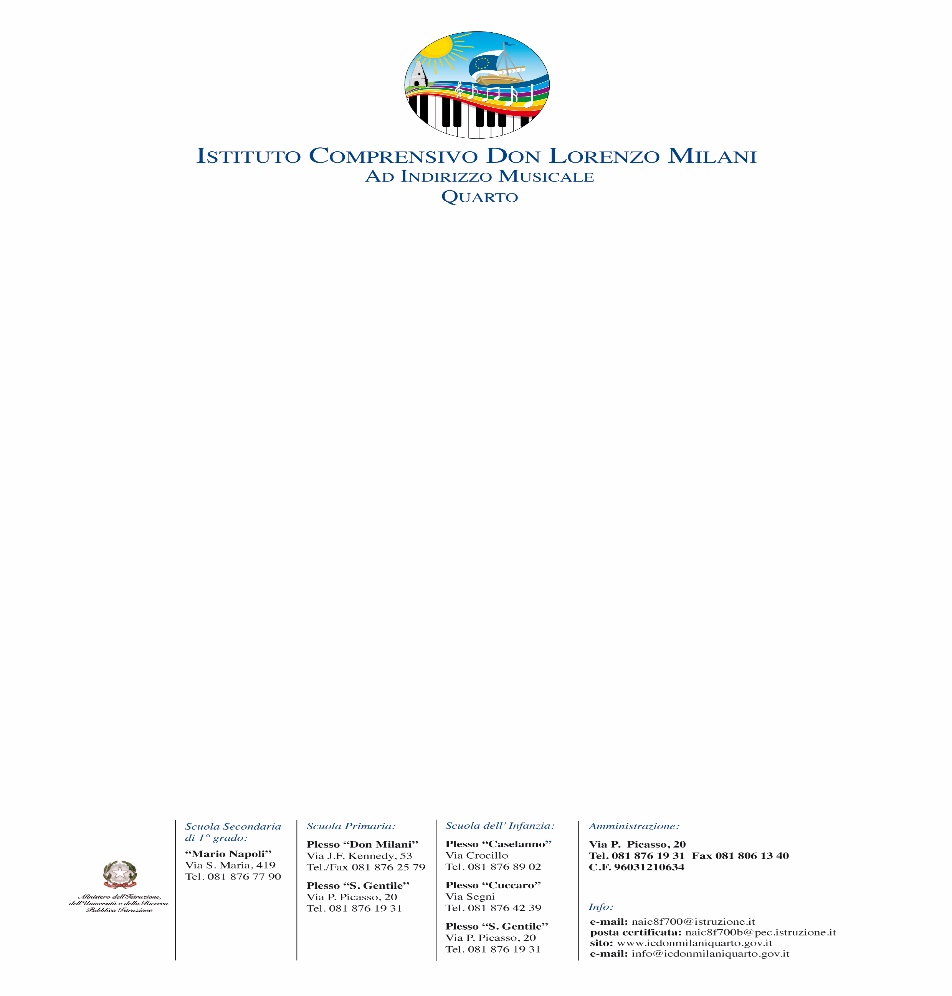 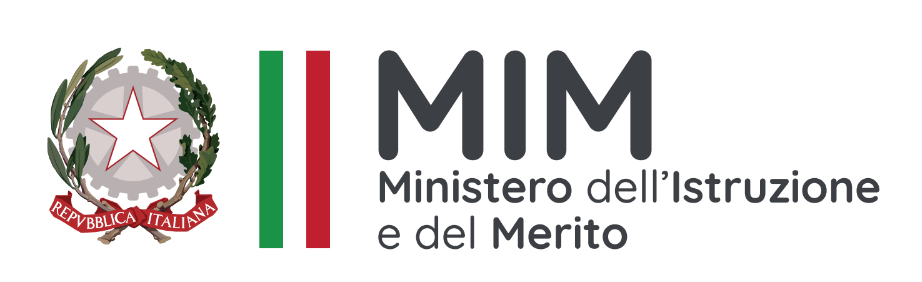 AMBITO TERRITORIALE 16 - NAPOLII.C. “DON LORENZO MILANI” QUARTO (NA)Via P. Picasso n. 20 – 80010 QUARTO (NA)tel. 081 8761931 -  081 8061340 . – C.F. 96031210634 – COD. MECC. NAIC8F700B naic8f700b@pec.istruzione.it  -naic8f700b@istruzione.it – www.icdonmilaniquarto.edu.itPIANO DIDATTICO PERSONALIZZATOAnno scolastico:_________________OBIETTIVI TRASVERSALI  ( Lisbona life skills)Promuovere la relazione all’interno della classe di appartenenza Valorizzare l’identità culturale Favorire lo scambio ed il confronto delle esperienze anche in ambito disciplinareFornire gli strumenti linguistici di base per un successo formativoAcquisire ed interpretare l’informazione Individuare collegamenti e relazioni Risolvere problemiAgire in modo autonomo e responsabileCollaborare e partecipareComunicare OBIETTIVI DISCIPLINARI:Gli obiettivi vengono individuati in base al livello di conoscenza della Lingua italiana dimostrata dallo studente.Quarto,________________________DATI RELATIVI ALL’ALUNNOCognome e nomeCognome e nomeLuogo e data di nascitaLuogo e data di nascitaNazionalitàNazionalitàLinguaLinguaData di ingresso in ItaliaData di ingresso in ItaliaScolarità pregressaScolarità pregressaScuole e classi frequentate in ItaliaprecedentementeScuole e classi frequentate in ItaliaattualmenteTipologia di B.E.S.:Tipologia di B.E.S.:Tipologia di B.E.S.:OSSERVAZIONI SISTEMATICHE DEI DOCENTI2.1 CARATTERISTICHE COMPORTAMENTALI DELL’ALUNNO2.1 CARATTERISTICHE COMPORTAMENTALI DELL’ALUNNOAreaDescrittoriRelazione/socialitàè ben inserito e accettato negli scambi con i pariTalvolta è isolatoHa un numero ridotto di scambi con i pari e di scelta da parte dei compagniSi relaziona esclusivamente con pari di madrelingua non italianaSi riscontra un isolamento relazionale dovuto aautoesclusioneclima della classe di non accettazione e di chiusuraHa frequenti relazioni con i pari nel tempo extrascolasticoHa scarsi scambi e relazioni con i pari nel tempo extrascolasticoNon ha scambi e relazioni con i pari nel tempo extrascolasticoNel tempo extrascolastico intrattiene relazioni solo con pari di madrelingua non italianaManifesta un atteggiamento di fiducia nei confronti degli adultiSi rivolge all’adulto solo in alcune occasioni Si rivolge solo ad alcuni adulti Non si rivolge mai all’adultoSi relaziona con i pari e/o con gli adulti, anche ricorrendo a linguaggi non verbaliFiducia in se stessoMostra fiducia in se stesso e senso di responsabilitàRichiede e richiama l’attenzioneChiede spiegazioni, esprime dubbi e richiesteRaramente sollecita attenzione e aiutoAlterna momenti di fiducia in se stesso ad altri di scoraggiamentoÈ apatico e scoraggiatoManifesta disagio con aggressività e non rispetto delle regoleMotivazione, interesse È motivato ad apprendere Non appare motivato ad apprendereMostra interesse verso tutte le attività proposteMostra interesse solo in alcuni casi Non mostra alcun interesseHa atteggiamenti di rifiuto e/o passivitàAtteggiamento verso lingua e cultura d’origineMantiene e sviluppa la L1 a casa e con i connazionaliFa riferimenti spontanei al proprio Paese d’origine e alla propria L1Fa riferimenti al proprio Paese d’origine e alla propria L1 solo se sollecitatoNei confronti del proprio Paese d’origine e della propria L1 esprime chiusura, difesa, vergogna2. 2 OSSERVAZIONI SUL PROCESSO DI APPRENDIMENTO2. 2 OSSERVAZIONI SUL PROCESSO DI APPRENDIMENTO2. 2 OSSERVAZIONI SUL PROCESSO DI APPRENDIMENTO2. 2 OSSERVAZIONI SUL PROCESSO DI APPRENDIMENTOL’alunno ha difficoltà nella …sinoin partememorizzazionerielaborazioneconcentrazioneattenzionelogicaacquisizione di automatismi2.3 VALUTAZIONE DELLE COMPETENZE LINGUISTICHE IN INGRESSO2.3 VALUTAZIONE DELLE COMPETENZE LINGUISTICHE IN INGRESSO2.3 VALUTAZIONE DELLE COMPETENZE LINGUISTICHE IN INGRESSO2.3 VALUTAZIONE DELLE COMPETENZE LINGUISTICHE IN INGRESSO2.3 VALUTAZIONE DELLE COMPETENZE LINGUISTICHE IN INGRESSO2.3 VALUTAZIONE DELLE COMPETENZE LINGUISTICHE IN INGRESSO2.3 VALUTAZIONE DELLE COMPETENZE LINGUISTICHE IN INGRESSO2.3 VALUTAZIONE DELLE COMPETENZE LINGUISTICHE IN INGRESSOCOMPETENZALIVELLO(secondo il Quadro di Riferimento Europeo delle Lingue)LIVELLO(secondo il Quadro di Riferimento Europeo delle Lingue)LIVELLO(secondo il Quadro di Riferimento Europeo delle Lingue)LIVELLO(secondo il Quadro di Riferimento Europeo delle Lingue)LIVELLO(secondo il Quadro di Riferimento Europeo delle Lingue)LIVELLO(secondo il Quadro di Riferimento Europeo delle Lingue)LIVELLO(secondo il Quadro di Riferimento Europeo delle Lingue)COMPETENZAA.1A.2B.1B.2C.1C.1C.2Comprensione oraleComprensione scrittaInterazione oraleInterazione scrittaProduzione scritta2.4  SITUAZIONE DI PARTENZA2.4  SITUAZIONE DI PARTENZA2.4  SITUAZIONE DI PARTENZA2.4  SITUAZIONE DI PARTENZA2.4  SITUAZIONE DI PARTENZA2.4  SITUAZIONE DI PARTENZA2.4  SITUAZIONE DI PARTENZA2.4  SITUAZIONE DI PARTENZAFacendo riferimento alle osservazioni sistematiche ed ai colloqui con la madre risulta la seguente situazione di partenza:Facendo riferimento alle osservazioni sistematiche ed ai colloqui con la madre risulta la seguente situazione di partenza:Facendo riferimento alle osservazioni sistematiche ed ai colloqui con la madre risulta la seguente situazione di partenza:Facendo riferimento alle osservazioni sistematiche ed ai colloqui con la madre risulta la seguente situazione di partenza:Facendo riferimento alle osservazioni sistematiche ed ai colloqui con la madre risulta la seguente situazione di partenza:Facendo riferimento alle osservazioni sistematiche ed ai colloqui con la madre risulta la seguente situazione di partenza:Facendo riferimento alle osservazioni sistematiche ed ai colloqui con la madre risulta la seguente situazione di partenza:Facendo riferimento alle osservazioni sistematiche ed ai colloqui con la madre risulta la seguente situazione di partenza:L’alunna dimostra specifiche capacità e potenzialità nei seguenti ambiti disciplinari:L’alunna dimostra specifiche capacità e potenzialità nei seguenti ambiti disciplinari:L’alunna dimostra specifiche capacità e potenzialità nei seguenti ambiti disciplinari:L’alunna dimostra specifiche capacità e potenzialità nei seguenti ambiti disciplinari:L’alunna dimostra specifiche capacità e potenzialità nei seguenti ambiti disciplinari:L’alunna dimostra specifiche capacità e potenzialità nei seguenti ambiti disciplinari:L’alunna dimostra specifiche capacità e potenzialità nei seguenti ambiti disciplinari:L’alunna dimostra specifiche capacità e potenzialità nei seguenti ambiti disciplinari:L’alunna dimostra difficoltà nei seguenti ambiti disciplinari: Tali difficoltà sono dovute a…L’alunna dimostra difficoltà nei seguenti ambiti disciplinari: Tali difficoltà sono dovute a…L’alunna dimostra difficoltà nei seguenti ambiti disciplinari: Tali difficoltà sono dovute a…L’alunna dimostra difficoltà nei seguenti ambiti disciplinari: Tali difficoltà sono dovute a…L’alunna dimostra difficoltà nei seguenti ambiti disciplinari: Tali difficoltà sono dovute a…L’alunna dimostra difficoltà nei seguenti ambiti disciplinari: Tali difficoltà sono dovute a…L’alunna dimostra difficoltà nei seguenti ambiti disciplinari: Tali difficoltà sono dovute a…L’alunna dimostra difficoltà nei seguenti ambiti disciplinari: Tali difficoltà sono dovute a…totale mancanza di conoscenza della disciplinatotale mancanza di conoscenza della disciplinatotale mancanza di conoscenza della disciplinatotale mancanza di conoscenza della disciplinatotale mancanza di conoscenza della disciplinatotale mancanza di conoscenza della disciplinalacune pregresselacune pregresselacune pregresselacune pregresselacune pregresselacune pregressescarsa scolarizzazionescarsa scolarizzazionescarsa scolarizzazionescarsa scolarizzazionescarsa scolarizzazionescarsa scolarizzazionemancanza di conoscenza della lingua italianamancanza di conoscenza della lingua italianamancanza di conoscenza della lingua italianamancanza di conoscenza della lingua italianamancanza di conoscenza della lingua italianamancanza di conoscenza della lingua italianascarsa conoscenza della lingua italianascarsa conoscenza della lingua italianascarsa conoscenza della lingua italianascarsa conoscenza della lingua italianascarsa conoscenza della lingua italianascarsa conoscenza della lingua italianaaltroaltroaltroaltroaltroaltroDISCIPLINE PER LE QUALI SI ELABORA IL PDPDISCIPLINE PER LE QUALI SI ELABORA IL PDPDISCIPLINE PER LE QUALI SI ELABORA IL PDPDISCIPLINE PER LE QUALI SI ELABORA IL PDPITALIANOINGLESESTORIAMUSICAGEOGRAFIAARTEMATEMATICASCIENZE MOTORIESCIENZETECNOLOGIADiscipline ed Obiettivi didattici ( a breve e medio termine)ITALIANO: Comprendere un discorso semplice riferito ad argomenti relativamente notiComprendere i punti essenziali delle spiegazioni in classe con l’aiuto di glossari e mappe concettuali Comprendere testi in linguaggio corrente su temi a lei/lui accessibiliComunicare con frasi semplici su argomenti familiariRiferire su un’esperienza, un avvenimento, un film, un testo lettoScrivere sotto dettaturaProdurre brevi frasi e messaggiProdurre un testo semplice, comprensibile, anche se con alcuni erroriINGLESEComprendere e utilizzare espressioni di uso quotidianoComprendere e utilizzare frasi semplici tese a soddisfare bisogni di tipo concretoPresentare se stesso e gli altriInteragire in modo semplice con i compagni e con l'insegnante su temi di carattere personale ad es.: dove abita, le persone che conosce, le cose che possiede, gli hobbyFRANCESEComprendere e utilizzare espressioni di uso quotidianoComprendere e utilizzare frasi semplici tese a soddisfare bisogni di tipo concretoPresentare se stesso e gli altriInteragire in modo semplice con i compagni e con l'insegnante su temi di carattere personale ad es.: dove abita, le persone che conosce, le cose che possiede, gli hobbySTORIA  Riconoscere le relazioni tra gli eventi: prima/poi; causa/effettoComprendere alcuni termini essenziali del linguaggio specifico della materiaInserire il fatto storico nello specifico contesto sociale, politico istituzionale, economico, ambientale e culturaleGEOGRAFIAComprendere alcuni termini essenziali del linguaggio specifico della materiaLeggere e comprendere i vari tipi di carte geograficheOrientarsi nello spazio e sulle carte geografiche utilizzando i punti cardinaliMATEMATICAComprendere alcuni termini essenziali del linguaggio specifico della materiaRiconoscere numeri naturali, numeri interi, frazioni e numeri decimali e operare con essiEseguire le quattro operazioni e i confronti tra i numeri conosciutiDescrivere e classificare figure geometriche, identificando elementi significativi e simmetrieConoscere e applicare alcune formule geometricheRappresentare insiemi di dati utilizzando schemi, grafici e tabelleSCIENZESaper usare un linguaggio semplice ma scientifico per arrivare all’impiego della corretta terminologiaDescrivere ed interpretare un fenomeno attraverso l’osservazione di illustrazioni, diapositive ed altri sussidiRiconoscere l’impatto delle attività antropiche sugli equilibri ecobiologiciSaper riconoscere le varie forme di energiaSaper utilizzare gli strumenti di laboratorioSaper effettuare semplici esperienze ed elaborare i dati sperimentali TECNOLOGIAComprendere alcuni termini essenziali del linguaggio specifico della materiaUtilizzare gli strumenti necessari per realizzare il disegno tecnicoARTE E IMMAGINEComprendere testi in linguaggio corrente su temi a lei/lui accessibiliUtilizzare in modo integrato diverse tecniche e strumenti per creare messaggi espressivi Rappresentare un oggetto mettendo in relazione materiali, colori e funzionalitàMUSICAPartecipare ad un 'esecuzione di gruppo svolgendo la propria parteCreare elaborati sonori rispondenti a determinate esigenze di comunicazioneSCIENZE MOTORIESaper utilizzare e trasferire le abilità coordinative acquisite per la realizzazione dei gesti tecnici dei vari sportConoscere e applicare correttamente il regolamento tecnico dei giochi sportivi, assumendo anche il ruolo di arbitro e/o funzioni di giuriaConoscere e usare il linguaggio di base dei giochi di squadraINTERVENTI INTEGRATIVI DI SUPPORTO PREVISTIAttività individualizzate e/o di piccolo gruppo con l’insegnante di classeIntervento settimanale di un Educatore professionale ex Legge 328/2000 per il sostegno all’autonomia ed alla comunicazioneOBIETTIVI DISCIPLINARI PREVISTI (MINIMI)ITALIANOLeggere globalmente col supporto delle immagini semplici parole e frasi.Usare progressivamente un maggior numero di parole per comunicare verbalmente.Comunicare per iscrittoMATEMATICALeggere e scrivere i numeri cardinali in cifre e in lettere.Conoscere ed usare i simboli maggiore >, minore < e uguale=.Eseguire semplici operazioni aritmetiche.CONTENUTII contenuti della programmazione della classe verranno quantitativamente ridotti e qualitativamente adattati alla competenza linguistica in modo da proporre un percorso realisticamente sostenibile.7. STRATEGIE METODOLOGICHE E DIDATTICHE7.1 APPROCCI E STRATEGIEOrganizzare lezioni frontali che utilizzino contemporaneamente più linguaggi comunicativiUtilizzare la classe come risorsa in attività didattiche in coppiaIntrodurre l’attività didattica in modo operativoSemplificare il linguaggioFornire spiegazioni individualizzateSemplificare il testoSemplificare le consegneRispettare i tempi di assimilazione dei contenuti disciplinariVerificare la comprensione delle indicazioni ricevute per il compitoConcedere tempi più lunghi per l’esecuzione del compito7.2 STRUMENTI COMPENSATIVISupporti informaticiLIMTesti facilita ad alta comprensibilitàTabelle (dei mesi, dell’alfabeto, dei vari caratteri…)Uso di linguaggi non verbali (foto, immagini, video, grafici, schemi, cartine)Mappe concettuali8. VERIFICHEPersonalizzazione delle proveRiduzione delle richiesteTempi più lunghi per lo svolgimento delle prove scritteProve orali al posto delle prove scritteAttenzione ai contenuti piuttosto che alla forma9. CRITERI DI VALUTAZIONELa valutazione intermedia e finale per ogni singola disciplina sarà coerente con quanto indicato nel presente PDP e terrà conto:della motivazione dell’alunnodell’impegno dell’alunnodelle potenzialità dell’alunnodei progressi in Italianodelle competenze acquisite10. COSA SCRIVERE NEL DOCUMENTO   DI VALUTAZIONEPer ogni disciplina verrà introdotta la dicitura più rispondente alla situazione del momento:“La valutazione non viene espressa in quanto l’alunno è stato inserito dal… e non conosce la lingua italiana”.“La valutazione espressa si riferisce al percorso personale di apprendimento in quanto  l’alunno si trova nella prima fase di alfabetizzazione della lingua italiana”.•  “La valutazione espressa si riferisce al percorso personale di apprendimento in quanto  l’alunno si trova ancora nella fase di apprendimento della lingua italiana”.